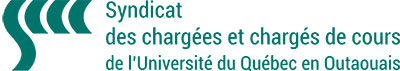 Rapport de Comité (3 minutes maximum)Signature : ___________________________________ Date : ________________________Nom du Comité Nom de la personne chargée de coursNom du Département  ou Module Résumé des dossiers (3 minutes maximum) / Nombre de rencontres : _______Suivi aux dossiers :